UNIVERSITY OF KASHMIR, SRINAGAR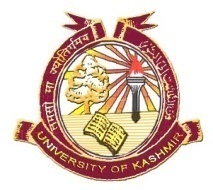 Office of the Dean ResearchBrief Advertisement Notification for admission to M.Phil programme in Clinical Psychology-2020 at Government Medical College Srinagar.Online Applications to be submitted by or before 27-10-2020 are invited from the eligible candidates for admission to M.Phil programme in Clinical Psychology running at Government Medical College Srinagar.Eligibility for admission: The candidates should have passed M.A/M.Sc. in Psychology with not less than 55% marks in aggregate from a UGC recognized University/Institute whose examinations are recognized as equivalent to the corresponding examinations/degrees by the University of Kashmir. Intake Capacity:The total intake for the course is eight (08) seats.Applications shall be submitted online by accessing the official website of the University of Kashmir at (http://kashmiruniversity.net/admission.aspx) under the admission tab of the website from          08-10-2020 to 27-10-2020 with non refundable application fee of Rs.500 per candidate to be deposited through online mode only. The detailed notification is available on Kashmir University Website.                             Dean Research Copy to Media Coordinator, Public Relations Centre with request that the advertisement be published in two leading dailies of the State.